МИНИСТЕРСТВО ПРОСВЕЩЕНИЯ РОССИЙСКОЙ ФЕДЕРАЦИИМинистерство образования и науки Хабаровского краяМуниципальное бюджетное общеобразовательное учреждениесредняя общеобразовательная школа №1 сельского поселения «Село Хурба»Комсомольского муниципального района Хабаровского края 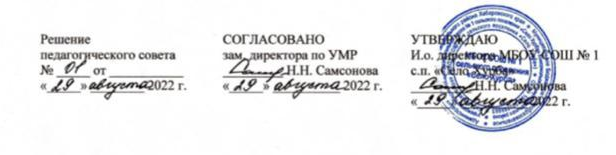 РАБОЧАЯ ПРОГРАММАвнеурочной деятельности «Школа креативного мышления»для 6 класса  на 2022 -2023 учебный год Составитель: Колесникова Любовь Семеновна учитель математикис. Хурба, 2022Пояснительная записка Рабочая программа   составлена на основе нормативных документов: Федеральный  государственный образовательный  стандарт начального общего образования (утвержден приказом Минобрнауки России от 6 октября 2009 г. № 373, зарегистрирован  в  Минюсте  России  22  декабря  2009 г.,  регистрационный  номер 17785)  с  изменениями (в ред. Приказов Минобрнауки России от 26.11.2010 № 1241, от 22.09.2011 № 2357, от 18.12.2012 № 1060,  от 29.12.2014 № 1643.) Приказ  Министерства образования и науки РФ от 31.12.2015 г № 1576  «О внесении изменений в федеральный государственный образовательный стандарт начального общего образования, утвержденный приказом Министерства образования и науки РФ от 6 октября 2009 г. №373»,  Примерной  образовательной  программы  начального общего образования  на  основе  Федерального  компонента  государственного  образовательного  стандарта  второго  поколения. Приказ № 254 от 20.05.2020 г «Об утверждении федерального перечня учебников, рекомендуемых к использованию при реализации имеющих государственную аккредитацию образовательных программ начального общего, основного общего, среднего общего образования» Основной образовательной программы начального общего образования  МБОУ Июльской СОШ Учебный план  МБОУ Июльская СОШ Учебно-методический комплекс программы Для реализации программы «Креативное мышление» сформирован учебнометодический комплекс, который постоянно пополняется. Учебно- методический комплекс имеет следующие разделы и включает следующие материалы: 1. Методические материалы для педагога Вербальный тест «Необычное использование» (Аверина И.С., Щебланова Е.И.). http://textarchive.ru/c-2697021.html. Невербальная часть теста «Фигурная форма теста творческого мышления Торренса». https://psycabi.net/testy/577-test-kreativnosti-torrensa-diagnostika-tvorcheskogo- myshleniya. Методика «Сложные аналогии». http://azps.ru/tests/tests3_slojnan.html. Методика «Матрица Равенна». https://www.liveinternet.ru/users/5639517/post324105073. Опросник Г.Дэвиса https://studwood.ru/1943940/psihologiya/oprosnik_devisa. 2. Литература для педагога и учащихся Для детей: Горянина В.А. Психология общения: Учебное пособие. - М.: Академия, 2004. Ильин Е.П. Психология общения и межличностных отношений. – СПб.: Питер, 2009. Яровицкий В. Моя первая книга по психологии. – М.: АСТ, 2000. Для педагога: Грецов А.Г. Тренинг общения для подростков. – СПб.: Питер, 2005. Гоулман Д. Эмоциональное лидерство: Искусство управления людьми на основе эмоционального интеллекта. - М.: Альпина, 2005. Козлов В.В. Конфликт: участвовать или создавать… / В.В. Козлов, А.А. Козлова. – М.: Эксмо, 2009. Лебедев В. Миры воображения: Руководство по интерактивной имагогике. - М.: Ин-т Психотерапии, 2002. Микляева А.В. Я – подросток. Я среди других людей. Программа уроков психологии (9 класс). – СПб.: «Речь», 2003. 3. Дидактические материалы для учащихся 1) Наглядные пособия: 1. Журналы, открытки, цветная бумага для реализации модульного учебного курса «Креативщик» Медиапособия, электронные образовательные ресурсы: Раздаточные дидактические материалы к программе: 4. Используемые интернет-ресурсы Введение Дополнительная общеобразовательная программа «Креативное мышление» является неотъемлемой частью образовательной программы Муниципального бюджетного образовательного учреждения дополнительного образования Июльская СОШ и дает возможность каждому ребенку получать дополнительное образование исходя из его интересов, склонностей, способностей и образовательных потребностей, осуществляемых за пределами федеральных государственных образовательных стандартов и федеральных государственных требований. По своему функциональному назначению программа является общеразвивающей. Направленность программы социально-педагогическая, поскольку она ориентирована на развитие у подростков интеллектуальных, коммуникативных и творческих способностей как системы инновационного мышления. Актуальность и педагогическая целесообразность программы Общество всегда заинтересовано в формировании людей, способных существовать и эффективно работать в нынешних экономических и социальных условиях, а одним из условий. Инновационное мышление – это способность личности обладать системным творчеством, которое обеспечивает рождение нового, возможность генерации инноваций, изменяющих существующую среду и создающих условия перехода к инновационной экономике. Оно необходимо для любого специалиста, оно поможет находить новые, оригинальные решения профессиональных задач. Именно талантливые люди обладают инновационным, творческим мышлением. В современном образовании признанной актуальной составляющей является инновационная готовность, обеспечивающая необходимый уровень профессионализма выпускников вузов. В Стратегии инновационного развития Российской Федерации на период до 2020 года большое внимание уделяется формируемым ключевым для инновационного предпринимательства личностным качествам - мобильности, желанию обучаться в течение всей жизни, склонности к предпринимательству и принятию риска в целом. В настоящее время наблюдается значительный рост и развитие новых технологий, поэтому возросла потребность общества в людях, способных к креативности, обладающих нестандартным мышлением, умеющих находить оригинальные решения любых жизненных проблем, обладающих высокой коммуникабельностью. Активизация творческих способностей личности учащихся является неотъемлемой частью его будущего мировосприятия и поведения. Сегодня инновационное мышление становится востребованным. Однако инновационно мыслить, творить и работать, способны немногие. А вот проблема формирования людей, способных существовать и эффективно работать в нынешних экономических и социальных условиях, назрела давно. Принято считать, что термин «инновационное мышление» был введен В.П. Делия на Всемирном философском конгрессе в 1993 году. Согласно ему, инновационное мышление в самом общем виде следует понимать «развивающееся мышление, приводящее к новым результатам», предметом которого являются «процессы, направленные на создание новых фрагментов реальности, их преобразование, или наоборот, поддержание стабильного состояния существующей реальности». Определение «инновационное мышление» достаточно современное, оно хорошо вписывается в контуры научно-технического прогресса. Однако сегодня отсутствует определенность в толковании этого понятия, что препятствует пониманию и формированию ясной и конструктивной установки для его практической реализации Газизуллин Н.Ф., доктор экономических наук, определяет такие структурные элементы инновационного мышления, как: умение последовательно и системно размышлять, делать выводы, опираясь на соответствующие инновационным отношениям понятия, категории и законы; нацеленность на творческие, конструктивные изменения и новации, на их свершения как ведущий фактор успешной инновационной деятельности; ориентированность на высокий конечный результат; интеллект и знания человека, выполняющие роль, как источника, так и мультипликатора новаций. Формирование инновационного мышления предполагает наличие определенного инновационного психологического климата в группе, который, в свою очередь, предполагает стиль общения, стимулирующий участников высказывать любые варианты решения поставленных задач, быть открытыми для дискуссии, сохранять объективность, искать объяснения непонятных явлений, сознательно отказываться от привычных подходов к решению проблем. Специфика инновационной деятельности и соответствующего ей инновационного мышления предполагает также высокий уровень познавательных способностей индивида, который заключается в способности к постоянному обновлению теоретических знаний, умению применить их в практической деятельности, выработке навыков использования конкретных знаний и приобретаемого опыта в той или иной сфере деятельности. Способность к творческому мышлению, по мнению многих исследователей, - это способность видеть явления, ситуации, предметы в новом свете, находить необычные решения проблем. Креативное мышление, в отличие от шаблонного мышления, предполагает отказ от привычного взгляда на явления и предметы, порождает оригинальные решения поставленных задач. В соответствии с этим, разработанная программа «Креативного мышления» направлена на развитие трех важнейших структур личности младшего подростка: коммуникация, креативность, интеллект, что отражено в структуре программы: она состоит из трех модулей: 1) В контакте; 2) Креативщик; 3) Интеллектуал. Только планомерное развитие всех трех структур личности подростка может гарантировать нам развитие инновационного мышления. Новизна, отличительные особенности данной программы от уже существующих образовательных программ Дополнительная программа «Креативного мышления» является авторской. Предлагаемая программа способствует актуализации таких структур личности подростка как: коммуникация, интеллект, креативность. Новизна программы выражается в том, что формирование и развитие инновационного мышления учащихся осуществляется не периодически, а систематически, что стимулирует интерес учащихся к определенным проблемам, предполагающим владение компетенциями и через предлагаемую нами программу, предусматривающей решение этих проблем, умение практически применять полученные знания и опыт. Цель и задачи программы Главной целью программы является развитие структур инновационного мышления у учащихся подросткового возраста. Задачи программы: обучающие: обучить использованию инструментов развития интеллектуальной сферы; активизировать характеристики креативного мышления: гибкость, беглость мыслей, разработанность идей; научить видеть заданную ситуацию с нескольких сторон и применять креативное мышление в повседневной жизни; обучить коммуникативным приѐмам в командном взаимодействии. воспитательные: способствовать развитию коммуникативной культуры и активной позиции-установки к взаимодействию в команде и продуцированию идей. способствовать осознанию подростками ценности креативных черт собственной личности; развить у учащихся умения действовать сообща, прислушиваться к себе и окружающим в совместной деятельности. развивающие: актуализировать потребность учащихся в развитии познавательных функций и интеллектуальных способностей; расширить кругозор подростков по теме мышление, креативность, творчество; способствовать развитию готовности к продуцированию идей; формировать эмоционально положительное отношение к креативному процессу и новациям; развитие позитивного самоотношения; совершенствование личностных качеств: независимость, решительность, настойчивость при достижении цели, способность отстаивать свое мнение. Педагогические принципы, определяющие теоретические подходы к построению образовательного процесса В основу данной программы положены следующие принципы обучения: Принцип активности. На занятиях обучающиеся вовлекаются в специально разработанные действия. Особенно эффективными в достижении целей занятий через осознание, апробирование и тренировку приемов, способов поведения, идей, предложенных педагогом, являются те ситуации и упражнения, которые позволяют активно участвовать в них всей группе одновременно. Принцип исследовательской (творческой) позиции. Суть этого принципа заключается в том, что в ходе занятий подростки осознают, обнаруживают, открывают идеи, закономерности, а также свои личные ресурсы, возможности, особенности. На занятиях создается креативная среда, основными характеристиками которой являются проблемность, неопределенность, принятие, безоценочность. Принцип постоянной обратной связи. Необходимо создавать условия для эффективной обратной связи в группе. Обратная связь в группе, задаваемая и отслеживаемая педагогом - спонтанная, безоценочная. Принцип партнерского (субъект - субъектного) общения. Реализация этого принципа создает в группе атмосферу безопасности, доверия, открытости, которая позволяет обучающимся экспериментировать, не стесняясь ошибок. Принцип добровольного участия. Каждый учащиеся самостоятельно принимает решение об участии, как во всей программе, так и в его отдельных упражнениях. Основные характеристики образовательного процесса Возраст детей, участвующих в реализации данной образовательной программы: обучающиеся 5-8 классов (обучающиеся 11-15 лет). Сроки реализации дополнительной образовательной программы – 1 год обучения. Форма обучения – очная. Уровень освоения программы ознакомительный, что предполагает использование и реализацию общедоступных и универсальных форм организации материала и минимальную сложность предлагаемого для освоения содержания программы. Набор обучающихся для участия в программе осуществляется на добровольной основе. Для определения мотивов обучающихся и их индивидуальных особенностей проводится психологическая диагностика. Половой состав групп – смешанный. Основными формами проведения занятий являются групповая и индивидуальная. Режим занятий: один раз в неделю по одному учебному часу. В соответствии с СанПиН 2.4.4.3172-14 длительность одного учебного часа для детей школьного возраста– 45 мин. Продолжительность образовательного процесса – 34 учебных недель. Начало занятий 1 сентября, завершение 31 мая. Объем учебных часов по программе – 34. Отбор и структурирование содержания, направления и этапы образовательной программы, формы организации образовательного процесса Программное содержание, методы, формы, средства обучения отбирались с учетом выше обозначенных принципов и основных направлений развития дополнительного образования, отраженных в Концепции развития дополнительного образования детей (распоряжение Правительства Российской Федерации от 4 сентября 2014 г. № 1726-р). Содержание программы ориентировано на: удовлетворение индивидуальных потребностей учащихся в интеллектуальном развитии; формирование и развитие творческих способностей учащихся; выявление, развитие и поддержку талантливых учащихся; 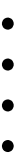 создание и обеспечение необходимых условий для личностного развития и творческого труда учащихся;    социализацию и адаптацию учащихся к жизни в обществе. 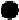 Учебно-воспитательный процесс по программе организуется следующим образом. В программу включены три относительно самостоятельных, но связанные между собой модуля: 1) «В контакте», 2) «Креативщик», 3) «Интеллектуал».  На  занятиях проводится ознакомление с основными категориями курса и практическая отработка навыков и усвоение инструментов, приѐмов с использованием активных технологий обучения. Контроль за освоением содержания материала осуществляет педагог. На протяжении всего обучения по программе осуществляется обратная связь педагога и обучающегося. Методы воздействия и техники, применяемые в данной подпрограмме: ролевые и имитационные игры («ролевые разминки», ролевые ситуации) – предполагают «примеривание» на себя разнообразных по статусу и содержанию ролей и их проигрывание; коммуникативные и «командные» игры – направлены на обучение детей навыкам эффективного взаимодействия, сотрудничества; методы, развивающие воображение (визуализация, вербальные и невербальные игры); когнитивные методы – развивают представление о многогранности и неоднозначности окружающего мира; групповые дискуссии (импровизированная конференция по какой-либо проблеме); упражнения, развивающие исследовательскую деятельность детей – развивает познавательную активность и креативность, творческие способности ребенка; методы релаксации – это достижение общего состояния покоя, отдыха, расслабленности, которое характеризуется уменьшением нервного напряжения. Ожидаемые результаты освоения программы 1. Предметные результаты По окончании обучения по программе учащиеся будут иметь представление /знать: методы развития инновационного мышления; 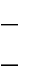 техники генерирования идей и принятия индивидуальных и командных решений; будут уметь: использовать инструменты и тренажѐры развития интеллектуальных функций 2. Метапредметные результаты По окончании обучения по программе учащиеся будут иметь представление /знать: возможности применения инновационного мышления для решения актуальных жизненных задач; способы работы с информацией и еѐ усвоения; будут уметь:   правильно использовать идеи, информацию и знания. 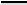 3. Личностные результаты По окончании обучения по программе учащиеся будут: будут иметь представление /знать:   коммуникативные техники 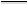 будут уметь:   организовывать собственное поведение в командном взаимодействии 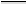 Психолого-педагогический мониторинг процесса и результатов образовательного процесса Диагностика: В соответствии с календарным учебным графиком в конце учебного года проводится итоговая аттестация обучающихся в форме итогового тестирования. Подведение итогов реализации программы Результаты педагогического мониторинга образовательных результатов каждой группы заносятся педагогом в «Лист результатов диагностики» и анализируются на итоговом занятии. УЧЕБНЫЙ ПЛАН ПРОГРАММЫ СОДЕРЖАНИЕ ПРОГРАММЫ Модульный учебный курс «В контакте» Девиз модуля «Коммуникация – ключ к внедрению инноваций». Цель: развить коммуникативные способности подростков, включающих в себя освоение регулятивных и познавательных компонентов. Задачи: расширить возможности установления контакта в различных ситуациях общения; отработать навыки понимания других людей, себя, а также взаимоотношений между людьми; развить у   учащихся умения   действовать   сообща,   прислушиваться   к   себе и окружающим в совместной деятельности. активизировать процессы самоконтроля. Учебно-тематический план реализации модуля Содержание обучения Тема 1. Мир общения. Теория: Введение в курс. Цели и задачи модуля. План работы. Коммуникация – ключ к внедрению инноваций. Регулятивные и познавательные компоненты коммуникации. Практика: Входное тестирование «Тест проверки знаний». Тема 2. Есть контакт. Теория: Практика: Знакомство, игры-ледоколы. Упражнения на отработку навыков понимания других людей, себя, а также взаимоотношений между людьми. Тема 3. Мое уникальное Я. Теория: 	Психофизиологические 	особенности, 	которые 	важно 	учитывать 	при коммуникациях. Практика: Диагностика основных показателей коммуникативности. Тема 4. Особенности общения. Теория: Стороны общения, барьеры на пути информации. Практика: Упражнения на устранение барьеров в общении. Тема 5. Общение – это так легко. Теория: Общение. Практика: Рекомендации по развитию коммуникативных способностей. Тема 6. Конфликт: вред или польза. Теория: Теоретическая информация об особенностях поведения в конфликтных ситуациях. Практика: Отработка навыков поведения в конфликте. Тема 7. Я в конфликте. Теория: Самоконтроль. Стиль поведения в конфликте. Практика: Тренинг процессов самоконтроля. Диагностика стиля поведения в конфликте. Тема 8. Пойми меня. Теория: Эмоции, которые мешают или помогают в общении. Практика: Упражнения на установления контакта в различных ситуациях общения. Тема 9. Мир эмоций. Теория: Особенности распознавания эмоций собеседника. Практика: Упражнения на развитие наблюдательности. Тема 10. Управление эмоциями. Теория: Аутотренинг. Релаксация. Практика: Упражнения на освоение приемов аутотренинга и релаксации. Модульный учебный курс «Креативщик» Девиз модуля «Креативность – спутник инновационного мышления». Цель: развить креативность. Задачи: расширить кругозор подростков по теме креативность, творчество, творческое мышление; научить видеть заданную ситуацию с нескольких сторон; отработать навыки и умения управления креативным процессом. осознание подростками ценности креативных черт собственной личности; расширить диапазон паттернов поведения и общения; формирование эмоционально положительного отношения к креативному процессу; развитие позитивного самоотношения; совершенствование личностных качеств: независимость, решительность, настойчивость при достижении цели, способность отстаивать свое мнение. тематический план реализации модуля Содержание обучения Тема 1. Введение. Теория: Введение в курс. Цели и задачи модуля. План работы. Креативность – спутник инновационного мышления. Практика: Введение в понятие «креатив». История изучения. Тема 1. Креативщик – какой он?. Теория: «Невероятно, но факт!». Кто такой креативный человек? Для чего нужны творческие способности? Практика: «Мои силы – мои возможности». Барьеры в проявлении креативности. Диагностика основных показателей креативности (вербальный тест «Необычное использование» (Аверина И.С., Щебланова Е.И.), невербальная часть теста «Фигурная форма теста творческого мышления Торренса», опросник Г.Дэвиса. Самооценка творческих способностей). Тема 1. Ментальные карты. Теория: Определение, отличие от традиционной системы записи, применение, алгоритм создания. Как создать ментальную карту. 	Практика: 	Упражнения на создание ментальных карт. Создание карты личности. Тема 1. Развиваем воображение. Теория: Управление воображением. Приемы развития воображения. Практика: Упражнения по развитию воображения. Тема 1. Как развить креативность. Теория: Методы настройки на творческую работу. Стереотипы мышления. Практика: Рекомендации по развитию креативности. Упражнения на развитие творческого мышления. Учимся нестандартно мыслить. Модульный учебный курс «Интеллектуал» Девиз модуля «Умным быть модно». Цель: развить интеллектуальные способности. Задачи: активизировать характеристики креативного мышления: гибкость, беглость мыслей, разработанность идей; научить применять креативное мышление в повседневной жизни; Учебно-тематический план реализации модуля Содержание обучения Тема 1. Введение. Теория: Это модное слово «инновации». Что такое «мышление» и как оно связано с инновациями? Нужно ли и возможно ли развивать мышление. Практика: Самопрезентация участников. Практикум «Что значит мыслить». Вводное тестирование основных интеллектуальных функций (методика «Сложные аналогии», методика «Матрица Равенна»). Викторина «Кто сообразительнее?». Тема 1. Как мы мыслим. Теория: Процесс и результат мышления. Виды и типы мышления. Что влияет на мышление. Понятие интеллекта. Можно ли измерить интеллект? IQ-тест. Виды интеллекта. Практика: Тренируем интеллектуальные способности. Создаѐм головоломки. Тема 1. Креативное мышление. Теория: Креативное мышление: определение и основные показатели. Развитие креативности. Быть адаптором или инноватором – твой выбор. Практика: Работа с тренажѐрами интеллекта. Отчѐт о результатах тренировки. Составление индивидуальной программы тренировок Определение сильных и не очень сторон собственного мышления (тестирование, отчѐт). Особенности мыслительных процессов в группе. Отчѐт о тренировке. Интеллектуальные головоломки и игры. Определи свой сильный способ мышления. Тема 1. Возможности развития креативного мышления. Теория: Возможности развития креативного мышления. Практика: Работа со «спутниками» интеллекта. Условия эффективного мышления. Тема 1. Итоговые занятия. Теория: Перспективы. Практика: Итоговое тестирование по разделу. Самоанализ. ОРГАНИЗАЦИОННО-ПЕДАГОГИЧЕСКИЕ УСЛОВИЯ РЕАЛИЗАЦИИ ПРОГРАММЫ Кадровое обеспечение Реализовывать программу может педагог, 	имеющий высшее психологическое образование и владеющий навыками работы на компьютере. Педагогические технологии, методы, приемы и формы организации образовательного процесса Методы воздействия и техники, применяемые в данной программе: ролевые и имитационные игры («ролевые разминки», ролевые ситуации) – предполагают «примеривание» на себя разнообразных по статусу и содержанию ролей и их проигрывание; коммуникативные и «командные» игры – направлены на обучение детей навыкам эффективного взаимодействия, сотрудничества; методы, развивающие воображение (визуализация, вербальные и невербальные игры); когнитивные методы – развивают представление о многогранности и неоднозначности окружающего мира; групповые дискуссии (импровизированная конференция по какой-либо проблеме); упражнения, развивающие исследовательскую деятельность детей – развивает познавательную активность и креативность, творческие способности ребенка; методы релаксации – это достижение общего состояния покоя, отдыха, расслабленности, которое характеризуется уменьшением нервного напряжения. Формы проведения занятий по программе «Креативного мышления »: деловые игры и кейсы динамические разминки беседа с элементами игры индивидуальные и командные упражнения по развитию инновационного мышления, принятию решений и решению проблемных ситуаций техники мозговых штурмов объяснение самостоятельная работа (групповая, индивидуальная) презентации самоконтроль внешний контроль Каждое занятие содержит в себе следующие этапы: 2. Организационный этап: - психогимнастические упражнения, направленные на создание эмоционального настроя в группе, с целью привлечения внимания обучающихся. 3. Мотивационный этап: - сообщение темы занятия, выяснение исходного уровня знаний обучающихся по данной теме. 4. Информационный этап: - подача новой информации на основе имеющихся данных. 5. Практический этап: задания, игры, упражнения, направленные на развитие познавательных процессов и творческих способностей; отработка полученных навыков на практике. 6. Рефлексивный этап. обобщение нового материала; контроль знаний – мини-олимпиады, анкеты, кроссворды, викторины. Материально-техническое обеспечение Учебный кабинет, удовлетворяющий санитарно – гигиеническим требованиям, для занятий группы 20 человек (парты, стулья, классная доска, шкаф для УМК, переносная трибуна, зона отдыха, палас). Оборудование, необходимое для реализации программы: Программное обеспечение; Компьютер (ноутбук) с выделенным каналом выхода в Интернет; Мультимедийная проекционная установка; Принтер черно-белый, цветной; Сканер; Ксерокс; Диктофон; Цифровой фотоаппарат; Цифровая видеокамера. Материалы для детского творчества (акварель, гуашь, белая и цветная бумага, картон и ватман для рисования и конструирования, клей, фотоальбомы и др.). Канцелярские принадлежности: ручки, карандаши, маркеры, корректоры; блокноты, тетради; бумага разных видов и формата (А3, А4, А2); клей; файлы, папки и др. СПИСОК ЛИТЕРАТУРЫ, использованной при составлении программы Буйлова, Л.Н. Методические рекомендации по подготовке авторских программ дополнительного образования детей / Л.Н. Буйлова, Н.В. Кленова, А.С. Постников [Электронный ресурс] / Дворец творчества детей и молодежи. В помощь педагогу. – Режим доступа : http://doto.ucoz.ru/metod/. Закон Российской Федерации «Об образовании», 26.12.2012 г. [Электронный ресурс] / Министерство образования и науки Российской Федерации. – Режим доступа : http://минобрнауки.рф/документы/2974/файл/1543/12.12.29-ФЗ_ Об_образовании_в _Российской_Федерации.pdf. Колеченко, А.К. Энциклопедия педагогических технологий: пособие для преподавателей / А.К. Колеченко. – СПб. : КАРО, 2006. – 368 с. Концепция развития дополнительного образования детей. Распоряжение Правительства Российской Федерации от 4 сентября 2014 г. № 1726-р. [Электронный ресурс] / Дополнительное образование: информационный портал системы дополнительного образования детей. – Режим доступа : http://dopedu.ru/poslednie-novosti/kontseptsiya. Леонтьев, А.Н. Деятельность. Сознание. Личность ./ А.Н. Леонтьев – М. : Педагогика, 1981. - -186 с. 6) Лидерс, А.Г. Психологический тренинг со старшеклассниками и студентами / А.Г. Лидерс – М. : Этерна, 2009. – 416с. – (Современная психология). Методическая работа в системе дополнительного образования: материал, анализ, обобщение опыта: пособие для педагогов доп. образования / Сост. М.В. Кайгородцева. – Волгоград : Учитель, 2009. –377 с. Методические рекомендации по проектированию дополнительных общеразвивающих программ (включая разноуровневые программы). Письмо Департамента государственной политики в сфере воспитания детей и молодежи Министерства образования и науки РФ № 09-3242 от 18.11.2015 г. [Электронный ресурс] / Самарский дворец детского и юношеского творчества. – Режим доступа: pioner- samara.ru/sites/default/files/docs/metodrek_dop_rf15.doc. Методические рекомендации по разработке дополнительных общеобразовательных программ. Письмо Министерства образования и науки Самарской области от 03.09.2015 г. № МО-16-09-01/826-ту [Электронный ресурс] / Самарский дворец детского и юношеского творчества. - Режим доступа: http://pioner-samara.ru/content/metodicheskaya- deyatelnost . Немов Р. С. Психология: Учеб. для студентов пед. вузов: в 3 кн. – 3-е изд. – М.: Гуманит. Изд. Центр ВЛАДОС, 1999.-Кн.3: Психодиагностика. Введение в научное психологическое исследование с элементами математической статистики. Положение о порядке разработки, экспертизы и утверждения дополнительной общеобразовательной программы МБОУ ДО ГЦИР городского округа Тольятти. [Электронный ресурс] / Гуманитарный центр интеллектуального развития. Официальные документы. – Режим доступа: http://cir.tgl.ru/sp/pic/File/Chekrkasova_Yuliya/POLOJENIE_ GTsIR_o_programmah.pdf Положение о формах, периодичности и порядке проведения текущего контроля освоения дополнительных программ, промежуточной и итоговой аттестации обучающихся МБОУ ДО ГЦИР городского округа Тольятти. [Электронный ресурс] / Гуманитарный центр интеллектуального развития. Официальные документы. – Режим доступа: http://cir.tgl.ru/sp/pic/File/Chekrkasova_Yuliya/POLOJENIE_ GTsIR_o_formah attestacii.pdf . Попова, М.В. Психология как учебный предмет в школе: Учебно-методическое пособие. / М.В. Попова – М. : ВЛАДОС, 2000. – 288с. Постановление Главного государственного санитарного врача Российской Федерации от 4 июля 2014 г. № 41г «Об утверждении СанПиН 2.4.4.3172-14 "Санитарно- эпидемиологические требования к устройству, содержанию и организации режима работы образовательных организаций дополнительного образования детей». [Электронный ресурс] / Дополнительное образование: информационный портал системы дополнительного образования детей. – Режим доступа : http://dopedu.ru/poslednie- novosti/novie-sanpin-dlya-organizatsiy-dod. Приказ Министерства образования и науки РФ от 09 ноября 2018 г. № 196 «Об утверждении порядка организации и осуществления образовательной деятельности по дополнительным общеобразовательным программам». [Электронный ресурс] / Официальный интернет-портал правовой информации. Государственнная система правовой информации. – Режим доступа : http://publication.pravo.gov.ru/Document/View/0001201811300034 Приказ Министерства образования и науки РФ от 23 августа 2017 г. № 816 «Об утверждении Порядка применения организациями, осуществляющими образовательную деятельность, электронного обучения, дистанционных образовательных технологий при реализации образовательных программ». [Электронный ресурс] / Портал Федеральных государственных образовательных стандартов высшего образования - Режим доступа: http://fgosvo.ru/news/6/3207 Приложение 1 КАЛЕНДАРНЫЙ УЧЕБНЫЙ ГРАФИК ПРОГРАММЫ Приложение 2 ТЕМАТИЧЕСКОЕ ПЛАНИРОВАНИЕ УЧЕБНОГО МАТЕРИАЛА Тематический план  программы. Приложение 3 ОЦЕНОЧНЫЕ МАТЕРИАЛЫ Вводный тест проверки знаний по курсу «Креативное мышление» Общение – это: процесс установления и развития контактов между людьми взаимосвязь и взаимопомощь когда у людей есть общие темы для разговора когда тебе интересно общаться с другим человеком 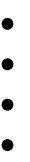 Психологическое заражение – это: (я знаю термин психическое заражение, не психологическое)    процесс передачи эмоционального состояния от одного человека к другому на уровне 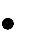 коммуникации без осознания смысловой задачи механизм повышения групповой сплоченности специфическая форма социальной памяти особый механизм социального восприятия 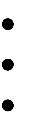 Стремление людей идти на взаимные уступки и реализовывать свои интересы с учетом интересов противоположной стороны, называется: (я бы убрала сотрудничество, пока они могут путать компромисс и сотрудничество, а вот после прохождения курса можно спросить точнее, и вообще можно более просторечные слова вместо точных способов разрешения конфликта) компромисс приспособление избегание сотрудничество 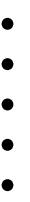 соперничество Польза конфликта проявляются в том, что он: обнаруживает существующие противоречия снижает эффективность совместной деятельности повышает психологическую напряженность изменяет условия и обстоятельства общения Признаки креативного человека: Смелость Развитая интуиция Открытость. Общительность. 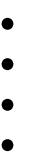 Замкнутость Развитая наблюдательность Не любит рисковать Не любит быть в центре внимания Критикует других Не интересуется новым Смелость только в кругу знакомых людей Плохая интуиция Замкнутость Синоним слова «творчество» креатив позитив оптимизм творец Что такое «ментальная карта»? (ответы сделать в форме ответов на вопрос или поменять сам вопрос) способ структурирования информации, где главная тема находится в центре листа, а связанные с ней понятия располагаются вокруг в виде древовидной схемы.    круглые графики, поделенные на секторы, каждый из которых представляет размер какой-либо связанной части данных графическое представление данных линейными отрезками или геометрическими фигурами, позволяющее быстро оценить соотношение нескольких величин чертеж, изображающий посредством кривых количественные зависимости различных процессов Найдите наиболее точное определение понятия «мышление»: способ восприятия окружающего мира через различные ощущения и понимание их субъективные представления человека о материальном и нематериальном мире процесс деятельности нашего мозга, способность человека рассуждать, сравнивать явления действительности, обобщать, получать выводы    способность сосредотачиваться и воспринимать объекты и явления реальности, 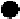 которые окружают нас Выберите правильное суждение: мышление и речь – это два различных самостоятельных процесса, которые являются специфическими человеческими способностями мышлением и речью обладают все животные организмы мышление развивается независимо от речи 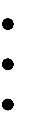 человеческое мышление – это речевое мышление, до есть мысль человека всегда воплощена в речи Выбери НЕправильное суждение. Мышление … помогает познать законы окружающего мира даѐт нам возможность ощущать запахи, вкус, боль делает возможным сделать научное открытие это интеллект в действии 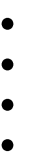 Какой психологический термин (понятие) наиболее близко понятию мышления? интеллект знания, познание внимание и память логика 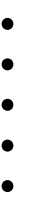 эрудиция/кругозор Можно ли измерить уровень умственного развития и определить его более-менее точно, сравнить у разных людей? да, возможно и это применяется в психологии нет, пока психологи ещѐ не умеют этого делать измерение умственного развития возможно только в зарубежной психологии (США) возможно, но очень сложно, только в лабораторных условиях на специальном оборудовании Приложение 4 МЕТОДИЧЕСКИЕ МАТЕРИАЛЫ 1. Перечень креативных техник, которые осваивают обучающиеся по программе «Креативное мышление» 4. Структура альфа-дерева Задача. Разместите на этой ветви все задачи, требующие решения. Разместите здесь также угрозы и опасности, которые могут помешать решению задачи или осуществлению проекта. Затем как можно точнее сформулируйте центральную задачу (вы можете использовать для этого вспомогательные техники). Если есть несколько кандидатов на центральную задачу, выберите одну главную и не более двух второстепенных задач. В серьезных проектах завершением этого этапа будет написание брифа. Для небольших проектов будет достаточно записать формулировку главной задачи в нижней части листа. Факты. На этой ветви разместите: а) информацию о задаче, которой вы располагаете, и б) информацию, которой вам не хватает. Ресурсы. На этой ветви разместите имеющиеся ресурсы, которые можно использовать для решения задачи. Допущения. Разместите здесь допущения и предпосылки, из которых вы исходите в своей работе над задачей, а затем добавьте к каждому допущению возможные альтернативы. Возможности. Напишите на этой ветви возможные направления решения поставленной задачи — идеи о том, где искать идею. Добавьте в качестве стимула «невозможные», провокативные варианты. Идеи. Определив главную задачу, переходите к генерации идей для ее решения, используя подходящие техники генерации идей. Возникшие идеи лучше вначале фиксировать отдельно от омега-карты. Процесс создания идеи обычно делится на этапы генерации и кристаллизации (отбора и доработки) идей. В результате этой работы у вас появится несколько идей-кандидатов — разместите их на ветви «Идеи», обозначив каждую ключевым словом. Затем выберите главную идею — основу вашей концепции решения задачи. Запишите главную идею в виде ключевого слова на линии, выходящей из точки омега № Название медиапособия Где используется: год обучения, раздел, тема Цель использования 2.1 Отдельные научно- популярные лекции В разделах дистанционной формы обучения Ознакомление с основными понятиями. Популяризация. № Название дидактического материала Где используется: год обучения, раздел, тема Цель использования 3.1. Бланки корректурных проб, таблицы Шульте Модуль «Интеллектуал» Тренировка психических процессов 3.2. Тест креативности (Торренс) Модуль «Креативщик» Диагностика № Интернет-адрес Название ресурса Где используется и для чего 1. https://wikium.ru Он-лайн тренажѐр развития интеллектуальных функций Диагностика и тренировка в блоке «Интеллектуал», в т.ч. в дистанционной форме 2. https://brainapps.ru Он-лайн тренажѐр развития интеллектуальных функций Диагностика и тренировка в блоке «Интеллектуал», в т.ч. в дистанционной форме 3. https://metodorf.ru Банк развивающих методик и материалов по развитию способностей и качеств личности Ознакомительные материалы по курсу; диагностический инструментарий Показатель Методика 1. Оригинальность мышления Вербальный тест  «Необычное   использование» (Аверина И.С., Щебланова Е.И.) 2. Гибкость мышления Невербальная часть теста «Фигурная форма теста творческого мышления Торренса» 3. Продуктивность мышления Методика «Сложные аналогии» 4. Логическое мышления Методика «Матрица Равенна» 5. Самооценка творческих способностей Опросник Г.Дэвиса № Название модульного учебного курса Количество часов Количество часов Количество часов Количество часов № Название модульного учебного курса ВСЕГО из них из них № Название модульного учебного курса ВСЕГО теория практика 1 В контакте 12 4 8 2 Креативщик 12 4 8 3 Интеллектуал 10 4          6 Итого по программе: 34 12 22 № Темы программы Количество часов Количество часов Количество часов Количество часов № Темы программы ВСЕГО из них из них № Темы программы ВСЕГО теория практика 1 Мир общения 1 0,5 0,5 2 Есть контакт 1 1 3 Мое уникальное Я 1 0,5 0,5 4 Особенности общения 2 0,5 1,5 5 Общение – это так легко 1 0,5 0,5 6 Конфликт: вред или польза 1 0,5 0,5 7 Я в конфликте 1 1 8 Пойми меня 2 0,5 1,5 9 Мир эмоций 1 0,5 0,5 10 Управление эмоциями 1 0,5 0,5 Всего по модулю: 12 4 8 № Темы программы Количество часов Количество часов Количество часов Количество часов теория практика 1 Введение 2 1 1 2 Кретивщик – какой он? 3 1 2 3 Ментальные карты 2 1 1 4 Развиваем воображение 3 3 5 Как развить креативность 2 1 1 Всего по модулю: 12 4 8 № Темы программы Количество часов Количество часов Количество часов Количество часов Количество часов Количество часов № Темы программы ВСЕГО из них из них № Темы программы ВСЕГО теория практика 1 Введение 2 1 1 2 Как мы мыслим 3 1 2 3 Креативное мышление 2 1 1 1 4 Возможности развития креативного мышления 3 3 5 Итоговые занятия 2 1 1 1 Всего по модулю: 12 4 4 8 Месяц Количество учебных недель, содержание деятельности по каждому году обучения, внеаудиторные формы организации образовательного процесса Промежуточная и итоговая аттестация Сентябрь Набор групп. Начало занятий 1 сентября Октябрь Занятия по расписанию 5 учебных недель Входная диагностика знаний и практических навыков Ноябрь Занятия по расписанию 4 учебные недели В период школьных каникул с 25 октября по 31 октября: Дополнительный день отдыха (государственный праздник) - 4 ноября Декабрь Занятия по расписанию 5 учебных недель. Январь Занятия по расписанию 3 учебные недели. Период школьных каникул с 31.12 – 8.01. Дополнительные дни отдыха, связанные с государственными праздниками (выходные дни): 1, 2, 3, 4, 5, 6 и 7 января Февраль Занятия по расписанию 4 учебные недели. Дополнительный день отдыха – 23 февраля Март Занятия по расписанию 5 учебных недель. В период школьных каникул с 21 марта – 27 марта: Дополнительный день отдыха– 8 марта Апрель Занятия по расписанию 4 учебные недели. Май Занятия по расписанию 4 учебные недели. Завершение учебных занятий 31 мая. Дополнительные дни отдыха, связанные с государственными праздниками – 1 мая, 9 мая Итоговая аттестация обучающихся Итого учебных недель по программе: 34 учебных недель Раздел, тема занятия Виды деятельности, воспитательны й потенциал Количество часов Количество часов Раздел, тема занятия Виды деятельности, воспитательны й потенциал Модуль « В контакте» Формировать навыки сотрудничества со сверстниками, детьми младшего возраста, взрослыми в образовательной, общественно полезной,учебно- исследовательско й, проектной и др. видах деятельности 1. Мир общения. Введение в курс. Коммуникация – ключ к внедрению инноваций. Входное тестирование «Тест проверки знаний»  диагностика 1 2. Есть контакт: знакомство, игры-ледоколы игра 1 3. Мое уникальное Я: психофизиологические особенности, которые важно учитывать при коммуникациях. Диагностика основных показателей коммуникативности  ИНМ диагностика 1 4. Особенности общения: стороны общения, барьеры на пути информации ИНМ 1 5. Особенности общения: тренинг общения тренинг 1 6. Общение – это так легко. Рекомендации по развитию коммуникативных способностей  ИНМ 1 7. Конфликт: вред или польза. Теоретическая информация об особенностях поведения в конфликтных ситуациях ИНМ 1 8. Я в конфликте. Диагностика стиля поведения в конфликте диагностика 1 9. Пойми меня:   эмоции,   которые   мешают   или помогают в общении ИНМ 1 10. Пойми меня: тренинг на управление эмоциями тренинг 1 11. Мир эмоций. Особенности распознавания эмоций собеседника, 	упражнения 	на 	развитие наблюдательности упражнения 1 12. Управление эмоциями. Приемы аутотренинга и релаксации ИНМ 1 Модуль « Креативщик» Сформировать основу саморазвития и самовоспитания в соответствии с общечеловеческими ценностями и идеалами гражданского общества, готовность и способность к самостоятельной, творческой и ответственной деятельности. 13. Введение в понятие «креатив». Креативность – спутник инновационного мышления. История изучения. ИНМ 1 14. Креатив: тренинг креативности тренинг 1 15. Креативщик – какой он? Диагностика основных показателей креативности диагностика 1 16. Кто такой креативный человек. Для чего нужны творческие способности ИНМ 1 17. Мои силы – мои возможности. Барьеры в проявлении креативности тренинг 1 18. Ментальные карты. Определение, отличие от традиционной системы записи, применение, ИНМ 1 алгоритм создания. Как создать ментальную карту. 19. Практика создания ментальных карт. Создание карты личности практикум 1 20. Развиваем воображение. Управление воображением ИНМ 1 21. Приемы развития воображения практикум 1 22. Упражнения по развитию воображения упражнения 1 23. Как развить креативность. Методы настройки на творческую работу. Рекомендации по развитию креативности практикум 1 24. Учимся нестандартно мыслить. Стереотипы мышления. Упражнения на развитие творческого мышления упражнения 1 Модуль «Интеллектуал» Формировать готовность и способность к образованию, в том числе самообразованию,на протяжении всей жизни, сознательное  отношение к непрерывному образованию как условию успешной профессиональной и общественной деятельности. 25. Введение в тему. Самопрезентация участников. Основные понятия. Практикум «Что значит мыслить» практикум 1 26. Вводное тестирование основных интеллектуальных функций. Викторина «Кто сообразительнее?» викторина 1 27. Как мы мыслим: процесс и результат мышления. Виды и типы мышления ИНМ 1 28. Что влияет на мышление. Понятие интеллекта. Можно ли измерить интеллект? IQ-тест ИНМ диагностика 1 29. Виды интеллекта. Тренируем интеллектуальные способности. Создаѐм головоломки. упражнения 1 30. Креативное мышление: определение и основные показатели. Развитие креативности упражнения 1 31. Определение сильных и не очень сторон собственного мышления (тестирование, отчѐт). Особенности мыслительных процессов в группе диагностика 1 32. Работа с тренажѐрами интеллекта. Отчѐт о результатах тренировки. Составление индивидуальной программы тренировок практикум 1 33. Работа со «спутниками» интеллекта. Условия эффективного мышления упражнения 1 34. Итоговое тестирование. Самоанализ. Перспективы упражнения 1 Всего часов: Всего часов: Всего часов: Всего часов: 12 22 ИТОГО: ИТОГО: ИТОГО: ИТОГО: 34 34 № Название техники Описание техники Описание техники Описание техники Описание техники 1. Ментальные Карты Техника визуализации мышления, с помощью которой можно лучше и эффективнее обработать некоторую информацию Техника визуализации мышления, с помощью которой можно лучше и эффективнее обработать некоторую информацию Техника визуализации мышления, с помощью которой можно лучше и эффективнее обработать некоторую информацию Техника визуализации мышления, с помощью которой можно лучше и эффективнее обработать некоторую информацию 2. Техника «Омега- мэппинг» Метод создания идей, помогающий находить целостные решения сложных задач. Омега-мэппинг использует специальную технику визуализации процесса нахождения решения, делая его наглядным и структурированным Метод создания идей, помогающий находить целостные решения сложных задач. Омега-мэппинг использует специальную технику визуализации процесса нахождения решения, делая его наглядным и структурированным Метод создания идей, помогающий находить целостные решения сложных задач. Омега-мэппинг использует специальную технику визуализации процесса нахождения решения, делая его наглядным и структурированным Метод создания идей, помогающий находить целостные решения сложных задач. Омега-мэппинг использует специальную технику визуализации процесса нахождения решения, делая его наглядным и структурированным 3. Техника «Катена- мэппинг» Техника генерации идей, которую можно использовать на начальном этапе работы для создания большого количества идей, особенно в случаях, когда сфера, к которой относится решаемая задача, кажется непонятной или, наоборот, слишком тривиальной. Катена-мэппинг помогает расширить пространство мышления, преодолеть творческие блоки, а найденные в процессе этой работы стимулы преобразовать в идеи. В основе катена-мэппинга лежит катена — игра, которая заключается в связывании двух слов, начального и конечного, цепочкой промежуточных слов, выбираемых по определенным правилам. В катена-мэппинге эта игра используется для нахождения стимулов, помогающих расширить поле возможных решений Техника генерации идей, которую можно использовать на начальном этапе работы для создания большого количества идей, особенно в случаях, когда сфера, к которой относится решаемая задача, кажется непонятной или, наоборот, слишком тривиальной. Катена-мэппинг помогает расширить пространство мышления, преодолеть творческие блоки, а найденные в процессе этой работы стимулы преобразовать в идеи. В основе катена-мэппинга лежит катена — игра, которая заключается в связывании двух слов, начального и конечного, цепочкой промежуточных слов, выбираемых по определенным правилам. В катена-мэппинге эта игра используется для нахождения стимулов, помогающих расширить поле возможных решений Техника генерации идей, которую можно использовать на начальном этапе работы для создания большого количества идей, особенно в случаях, когда сфера, к которой относится решаемая задача, кажется непонятной или, наоборот, слишком тривиальной. Катена-мэппинг помогает расширить пространство мышления, преодолеть творческие блоки, а найденные в процессе этой работы стимулы преобразовать в идеи. В основе катена-мэппинга лежит катена — игра, которая заключается в связывании двух слов, начального и конечного, цепочкой промежуточных слов, выбираемых по определенным правилам. В катена-мэппинге эта игра используется для нахождения стимулов, помогающих расширить поле возможных решений Техника генерации идей, которую можно использовать на начальном этапе работы для создания большого количества идей, особенно в случаях, когда сфера, к которой относится решаемая задача, кажется непонятной или, наоборот, слишком тривиальной. Катена-мэппинг помогает расширить пространство мышления, преодолеть творческие блоки, а найденные в процессе этой работы стимулы преобразовать в идеи. В основе катена-мэппинга лежит катена — игра, которая заключается в связывании двух слов, начального и конечного, цепочкой промежуточных слов, выбираемых по определенным правилам. В катена-мэппинге эта игра используется для нахождения стимулов, помогающих расширить поле возможных решений 4. Случайный стимул 	и 	4D- стимул Метод создания идей, позволяющий взглянуть на задачу подМетод создания идей, позволяющий взглянуть на задачу под4. Случайный стимул 	и 	4D- стимул разными углами и таким образом расширить для себя полеразными углами и таким образом расширить для себя поле4. Случайный стимул 	и 	4D- стимул возможных решений. Это метод, позволяет получить большоевозможных решений. Это метод, позволяет получить большое4. Случайный стимул 	и 	4D- стимул количество разных идей за сравнительно короткое время. В егоколичество разных идей за сравнительно короткое время. В его4. Случайный стимул 	и 	4D- стимул основе лежит широко известный метод случайного стимула,основе лежит широко известный метод случайного стимула,4. Случайный стимул 	и 	4D- стимул поверх которого наложена сетка из четырех параметров —поверх которого наложена сетка из четырех параметров —4. Случайный стимул 	и 	4D- стимул свойства, функции, символы и процессы. Этот набор свойствсвойства, функции, символы и процессы. Этот набор свойств4. Случайный стимул 	и 	4D- стимул может хорошо подойти для решения таких задач, как, скажем,может хорошо подойти для решения таких задач, как, скажем,4. Случайный стимул 	и 	4D- стимул создание нового бренда или литературного персонажа